Όνομα:……………………. Ημερομηνία:…………………..Επαναληπτικές ασκήσεις στους δεκαδικούςΓράφω τους δεκαδικούς αριθμούς απ’τον μεγαλύτερο στον μικρότερο.0, 14              0,05             0,29         0,7          1,1             1,01            1,001……… > …..…. > ……… > ……… > ……… > ……… > ………Υπολογίζω ποιος αριθμός προκύπτει αν προσθέσω:ένα δέκατο στο 2; ...................                     ένα εκατοστό στο 0,65; .............ένα χιλιοστό στο 0,4; ................                 τρία δέκατα στο 1,9; .................πέντε εκατοστά στο 0,001; ..........           δεκαέξι χιλιοστά στο 4,02; ...........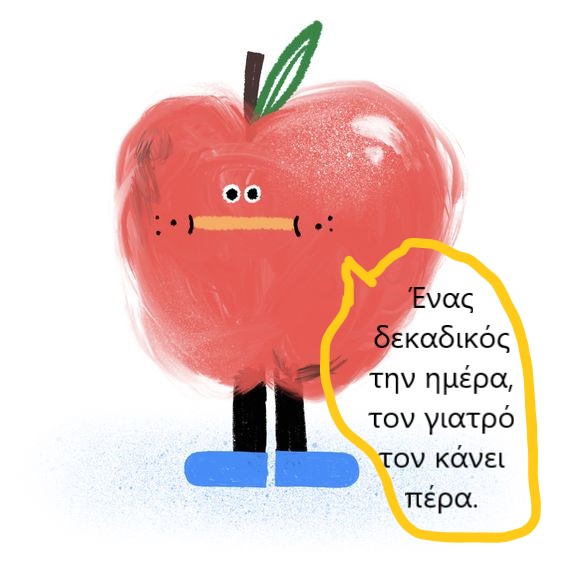 Μετατρέπω τους δεκαδικούς σε κλάσματα και αντίστροφα.  2,4 = ……           6,02 = ……           8 ,963  = ……	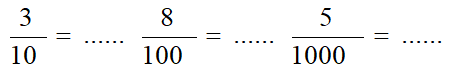 Υπολογίζω με το νου τις παρακάτω απαντήσεις :88:10=	…………..    678:1000=…………..	  5,3x1000=…………..     8,8x10=…………..	0,08:0.1=…………..    34:0,01=…………..	3,4Χ0,01=…………..	3,04x0,01=…………..Κάνω κάθετα τις πράξεις και στρογγυλοποιώ τα αποτελέσματα στις Δεκάδες.3,264: 32 =18:120=1.383 : 0,428 + 16,093 – 1,9872,82 x 6,7